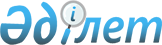 Об установлении публичного сервитутаРешение акима Диевского сельского округа Аулиекольского района Костанайской области от 20 апреля 2022 года № 3
      В соответствии со статьей 19, пунктом 4 статьи 69 Земельного кодекса Республики Казахстан, статьей 35 Закона Республики Казахстан "О местном государственном управлении и самоуправлении в Республике Казахстан" и на основании выписки из протокола заседания Аулиекольской районной комиссии по предоставлению земельных участков № 6 от 04 марта 2022 года аким Диевского сельского округа РЕШИЛ:
      1. Установить государственному учреждению "Управление энергетики и жилищно-коммунального хозяйства акимата Костанайской области" публичный сервитут на земельный участок, расположенный на территории села Диевка, Диевского сельского округа, Аулиекольского района, общей площадью 9,4 гектар, для прокладки и эксплуатации газопровода на основании для реализации бюджетного инвестиционного проекта "Строительство газораспределительных сетей в селе Диевка, Аулиекольского района, Костанайской области".
      2. Государственному учреждению "Аппарат акима Диевского сельского округа" в установленном законодательством Республики Казахстан порядке обеспечить:
      1) направление настоящего решения на официальное опубликование в эталонном контрольном банке нормативных правовых актов Республики Казахстан;
      2) размещение настоящего решения на интернет-ресурсе акимата Аулиекольского района после его официального опубликования.
      3. Контроль за исполнением настоящего решения оставляю за собой.
      4. Настоящее решение вводится в действие по истечении десяти календарных дней после дня его первого официального опубликования.
					© 2012. РГП на ПХВ «Институт законодательства и правовой информации Республики Казахстан» Министерства юстиции Республики Казахстан
				
М. Досмурзин
